附件1:略阳县2024年度双随机部门抽查计划(第一批次）单位：略阳县文化和旅游局                 填报日期：2024年2月21日注：1、事项类别为计划抽查检查事项的分证照，标识标志张挂；禁止未成年人进入；违禁曲目；从业人员名单、日志；歌曲曲库；娱乐场所经营活动抽查检查。类：一般检查事项或重点检查事项；抽查事项为计划抽查检查的事项；检查对象为计划抽查检查对象范围，具体参见《陕西省市场监管局随机抽查事项清单》;2、抽查比例为计划抽查的检查对象数量占检查对象名录库总数的比例；3、抽取检查对象数量为计划抽取被检查对象 数量；4、抽查检查日期为随机摇号抽取被检查对象至完成抽查检查并公示检查结果的日期，抽查检查日期(范例):例如2024.1.1-2024.6.30。5、牵头单位为实际组织开展抽查计划单位名称。附件2:略阳县2024年度双随机部门联合抽查计划(第一批次)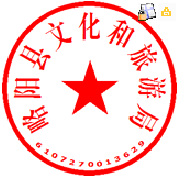 单位：略阳县文化和旅游局                填报日期：2024年2月21日注：1、事项类别为计划抽查检查事项的分类：一般检查事项或重点检查事项；抽查事项为计划抽查检查的事项；检查对象为计划抽查检查对象范围，具体参见《陕西省市场监管局随机抽查事项清单》;2、抽查比例为计划抽查的检查对象数量占检查对象名录库总数的比例；3、抽取检查对象数量为计划抽取被检查对象数量；4、抽查检查日期为随机摇号抽取被检查对象至完成抽查检查并公示检查结果的日期，抽查检查日期(范例):例如2024.1.1-2024.6.30。5、牵头单位为实际组织开展抽查计划单位名称。序号抽查计划名称事项类别抽查事项检查对象抽查比例(%)抽取检查对象数量抽查检查日期牵头单位备注1对全县互联网经营单位进行双随机抽查一般检查事项证照是否齐全，消防设施是否齐全,安全通道是否畅通，标示标牌是否规范，是否按规定进行登记，是否接纳未成年人上网全县互联网经营单位80%32024.2—2024.12略阳县文化和旅游局2对全县歌舞娱乐场所进行双随机抽查一般检查事项证照、标识标志张挂；违禁歌曲；从业人员名单、日志；歌曲曲库；娱乐场所经营活动抽查检查全县歌舞娱乐场所70%52024.2—2024.12略阳县文化和旅游局3对全县出版物经营市场进行双随机抽查一般检查事项出版物市场违规事项，对其经营行为进行督导检查全县书店80%32024.2—2024.12略阳县文化和旅游局序号联合抽查计划名称事项类别抽查事项检查对象抽查比例(%)抽取检查对象数量抽查检查日期发起部门(牵头部门 )参与部门备注1对全县互联网经营单位进行双随机部门联合抽查一般检查事项证照是否齐全，消防设施是否齐全,安全通道是否畅通，标示标牌是否规范，是否按规定进行登记，是否接纳未成年人上网全县互联网经营单位100%32024.2—2024.12略阳县文化和旅游局略阳县市场监督管理局2对全县出版物经营市场进行双随机抽查一般检查事项出版物市场违规事项，对其经营行为进行督导检查全县书店100%32024.2—2024.12略阳县文化和旅游局略阳县市场监督管理局